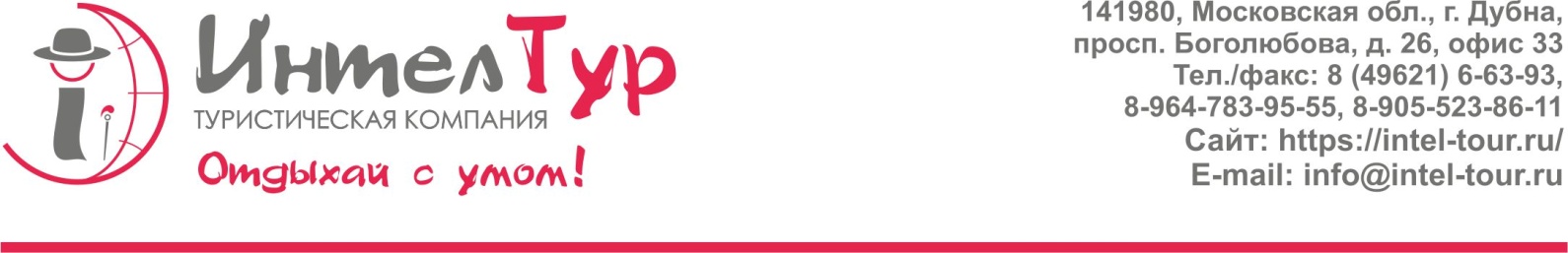  Программа 2021годаТрёхдневный экскурсионно-развлекательный тур.«Калейдоскоп северных границ»Туристы познакомятся с удивительными городами северного Подмосковья и Тверской области (Дмитров-Дубна-Конаково-Кимры), побывают в гостях на эко ферме, посетят производство осетров, примут участие в изготовлении мороженого, станут участниками «Ведомой Силы».Программа тура:1.день.  Дмитров – один из самых древних и красивых городов Подмосковья. Основанный Юрием Долгоруким в 1154 году, он всего на 7 лет младше Москвы и до наших дней сохранил свой самобытный облик.10-30 Встреча группы с экскурсоводом. У музея – заповедника «Дмитровский кремль».- Дмитровский кремль — главная достопримечательность города Дмитрова, имеющая славу одного из самых древних и любопытнейших памятников оборонной архитектуры. - Посещение Успенского кафедрального собора 16 века: Вы познакомитесь с внутренним архитектурным убранством собора и восстановленными росписями конца XIX в. В четверике сохранился шестиярусный резной иконостас конца XVII в. с уникальными иконами конца XV — начала XVI вв. -Пешеходная экскурсия по территории кремля. Туристы, познакомятся с территорией Дмитровского Кремля, знакомство с памятниками архитектуры, комплексом построек "Тюремного замка". Вы осмотрите уникальный керамический рельеф кафедрального собора, Валовый пруд, Крестовый колодец, барочные церкви и деревянные особняки. Прогулка по центральной площади и Дмитровскому Арбату. На Советской Площади в выходные и праздничные дни разворачивается городская ярмарка, где туристы могут приобрести много интересного.-13.00-14.00 Обед в кафе города.- Переезд на ферму «Коза Ностра»15.00 - Экскурсия на ферму «Коза Ностра» - одну из первых частных сыроварен Подмосковья, расположенную в экологически чистом Талдомском районе, на границе города Дубны. На ферме разводят очаровательных коз двух пород – знаменитой зааненской и экзотической англо-нубийской с висячими ушками. Здесь не придется тянуться через решетку к питомцам, а можно свободно и в свое удовольствие их гладить, обнимать и фотографировать! Для коз есть даже специальная машина-чесалка, релакс-эффект которой очень нравится козочкам, и другие технические новинки, которые помогают производить высококачественные сыры и другие продукты из козьего молока.-  Дегустация 12 сортов сыра, изготовленных по традиционным французским рецептам: Шевре, "Камамбер" - предмет особой гордости фермы "Коза Ностра", козье поленце с белой плесенью, молодой прессованный, рикотта и др. продукты. 16.00 Переезд в г. Дубну. Сопроводительная информация (Вербилки-Запрудня) По желанию группы, возможно, посещения салон – магазина Фарфора.17.00 Дубна – город Науки, город будущего.-17.30 – Размещение в гостинице «Резидент-отель». (2-местные номера с удобствами). Рядом с отелем находится спорткомплекс «Радуга» с плавательным бассейном (за доп. плату – 160 руб./чел. - дети, 220 руб./чел. - взрослые).-18.30 Ужин с бокалом вина в ресторане.  (За доп. плату музыкальный вечер от Анастасии-вокал (кавер-80-х-90хг.г.))-22.00 Отдых в гостинице.2 день. Дубна. Завтрак в гостинице (шведский стол).-10.00 Обзорная экскурсия по Дубне «Русский Кембридж» Дубна – это город физики, ракет и самолетов, в котором достижения науки преобразуются в новейшие технологии, город, где прошлое переплетается с будущим, физики находят общий язык с лириками, а Особая экономическая зона стала лидером в реализации самых современных идей. «Русский Кембридж», утопающий в зелени сосен, с «коттеджами академиков», необычными памятниками и интересной историей не оставит равнодушным никого. -Экскурсия в Музей истории создания в Дубне крылатых ракет. Экспозиция музея создана на основе истории авиационной промышленной площадки в левобережной части города, где более 70 лет разрабатывались и производились сначала гидросамолеты и реактивные самолеты, а затем крылатые ракеты. Вы узнаете, как в разработке первых советских ракет участвовали немецкие военнопленные – конструкторы и специалисты в области ракетостроения. В музее представлены в виде моделей основные крылатые ракеты, разработанные в Дубне, инатуральные образцы крылатых ракет.-Интерактивная программа «Научные эпизоды из жизни физика».Зрелищные и познавательные химические и физические опыты: жидкий азот и 196 градусов ниже нуля позволяют творить настоящие чудеса. Волшебство или магия? Нет! Это наука!Мастер-класс молекулярной кухни по изготовлению научного мороженого «Холодное наслаждение»-  14.00-15.00 Обед в кафе города.- Переезд в Конаково (Автобус заказчика остаётся у переправы в Дубне, туристы пересаживаются в автобус, который работает по Конаково, стоимость автобуса в Конаково входит в стоимость тура.)-Экскурсия «Царская рыба» на Конаковский осетровый завод. Вы увидите процесс выращивания осетров от мальков до взрослого поголовья, настоящего русского осётра, белугу, а если повезёт, то и огромную калугу (пресноводная рыба рода белуг). Можно будет побаловать себя царской рыбой - свежевыловленной или холодного копчения.-Переезд в Дубну.-19.00 Ужин в ресторане города. Свободное время, отдых в гостинице.3 день. Завтрак в гостинице (шведский стол). Освобождение номеров.-10.00 Переезд в г. Кимры. Туристов ожидает «Сапожное царство». Интересная история «села Кимры», русских сапожников. Туристы познакомятся с русским - провинциальным модерном, узнают тайны улицы Московской и многое другое.-13.00 - Музей обуви – это второе название Кимрского краеведческого музея. «Прогулка по столице сапожного царства». Здесь и сапоги «в гармошку», и рыбацкие «осташи», и «венгерки», и дамские туфли на каблучке «рюмочка», есть даже обувь из кожи рыбы зубатки!  Вы познакомитесь с «жителями Сапожного царства».-15.00 Плешковские курганы. В 1970—80 годах XX века, ученые исследовали памятники каменного века, проводились исследования Пекуновского и Плешковского курганов. Раскопки прошли на городищах «Графская Гора» и «Дьяков Лоб». Всего было обследовано и взято на учёт более семидесяти памятников археологии, расположенных в Кимрском районе. В связи с проведёнными раскопками в Плешково, появилось у местных жителей поверье, что как только люди потревожили Плешковские курганы, пробудился дух плешковских ведьм. Но Ведьмочки не злые, а весёлые, любят с заезжими путниками позабавиться, загадки загадают, поиграют, натешатся, яствами поделятся, да и отпустят с миром.- «Плешковские Ведьмочки».  Верховные ведьмы на территории 300 гектаров лесов и полей хранят Ларец, закрытый на цепь. На цепи четыре замка, к четырём замкам-семь ключей. Открыть этот Ларец под силу только настоящим знатокам «Ведомой Силы», которые смогут пройти весёлые проверки: победить в гонках тарантулов, пролезть через живую паутину, изобразить следы Ведьмака. И конечно, определить на ощупь обед Тролля:- Закусочки от ведьмочки - (кесадилья с курицей). - Бутерброды чародея (сэндвич с ветчиной и сыром).- «Полено» Бабы - Яги (рулет куриный с грибами и сыром).- Мешочек ведьмы (салат «Оливье»).- Солянка из поганок лесных.- Ведьмины клубочки (тефтели мясные со спагетти).- Колдовское зелье (ядерная – атомная настойка).- Отвары чайные/Настойки ягодные Гости получат возможность стать единым целым с природой, расслабиться и восстановить свои силы. На территории комплекса проживают питомцы зооуголка: леопард, лошади и пони, ослик, павлины и фазаны, як, северные и пятнистые олени, лебеди.- Катание на лошадях и катание на санях (за доп. плату)- 17.30 Окончание программы, отъезд в Москву.	Ссылка  на видео:	                                                 https://yadi.sk/i/cu4IDGtPTVmvaw                                                           Стоимость программы:*Интерактив «Научные эпизоды из жизни физика» может быть заменен на экскурсию в Мастер -класс «Конаковский фаянс».В стоимость входит: проживание в гостинице (2-х местное размещение с удобствами в номере); питание: 2 завтрака, 2 обеда, 2 ужина; экскурсионное обслуживание; билеты в музеи и на предприятие; интерактивная программа с мороженым, Плешковские Ведьмочки с угощением. Доп. услуги:Музыкальный вечер от Анастасии - вокал (кавер-80-х-90хг.г.) - 10 000 руб.Фирма имеет право изменить программу тура без изменения общего пакета 
предоставляемых услуг.Группа 20 чел.+2 (сопр. и вод.)Группа 30 чел. +2 (сопр. и вод.)Группа 40 чел. +2 (сопр. и вод.)9600 руб./чел.9100 руб./чел.8850 руб./чел.